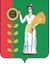 Администрация сельского поселения Богородицкий сельсовет Добринского муниципального района Липецкой областиРоссийской ФедерацииПОСТАНОВЛЕНИЕ 04.05.2022                                ж/д ст.Плавица                                  №  35Об определении мест и способов сжигания мусора, травы, листвы и иных отходов на территории сельского поселения Богородицкий сельсовет Добринского муниципального района Липецкой области Российской ФедерацииВ соответствии с Федеральными законами: от 06.10.2003 №131-ФЗ "Об общих принципах организации местного самоуправления в Российской Федерации" и  от 21.12.1994 № 69-ФЗ "О пожарной безопасности", постановлением Правительства Российской Федерации от 20.09.2016 № 947 "О внесении изменений в Правила противопожарного режима в Российской Федерации", Уставом сельского поселения Богородицкий сельсовет Добринского муниципального района Липецкой области Российской Федерации, в целях повышения противопожарной устойчивости населенных пунктов на территории сельского поселения Богородицкий сельсовет Добринского муниципального района Липецкой области Российской Федерации, администрация Богородицкий сельсовета Добринского района   ПОСТАНОВЛЯЕТ:1. Установить, что на землях общего пользования населенных пунктов сельского поселения Богородицкий  сельсовет Добринского муниципального района Липецкой области Российской Федерации запрещается разводить костры, а также сжигать мусор, траву, листву и иные отходы, материалы или изделия, кроме как в местах, где расстояние до ближайших строений составляет не менее 50 метров, при соблюдении следующих условий:1) безветренная погода;2) постоянный контроль за сжиганием мусора, травы, листвы и иных отходов.2. Определить способ для сжигания мусора, травы, листвы и иных отходов, материалов или изделий - открытый костер ,на земельном участке с кадастровым номером 48:04:1720502  по адресу:  п.Пролетарий  ул .Заводская  10 (площадка  временного накопления (складирования) твердо бытовых отходов и мусора)3. Настоящее постановление не распространяет свое действие в период введения особого противопожарного режима на территории сельского поселения Богородицкий сельсовет Добринского муниципального района Липецкой области Российской Федерации.4. Настоящее постановление подлежит размещению на официальном сайте сельского поселения Богородицкий сельсовет Добринского муниципального района Липецкой области Российской Федерации в информационно-телекоммуникационной сети "Интернет".5. Постановление вступает в силу со дня официального обнародования.Глава администрации                                                       сельского поселенияБогородицкий сельсовет                                                     А.И. Овчинников